Medienkommentar 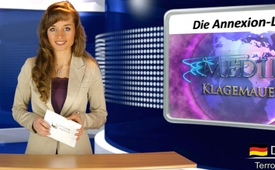 Die Annexion-Lüge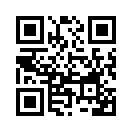 Das Elitetreffen der 8 einflussreichsten Länder der Welt, der G8 Gipfel in Sotchi also, ist geplatzt. Aus Protest gegen die russische Annexion der...Das Elitetreffen der 8 einflussreichsten Länder der Welt, der G8 Gipfel in Sotchi also, ist geplatzt. Aus Protest gegen die russische Annexion der Krim, wie die Machtträger der 7 übrigen Länder, die G7 also, einhellig betonten. Annexion der Krim heißt zu Deutsch:  gewaltsame und widerrechtliche Aneignung eines fremden Gebiets - in diesem Fall der Krim. Wieder und wieder muss an dieser Stelle festgehalten werden, dass nicht die Krim, sondern die Westukraine einer Annexion zum Opfer fiel. Denn die ukrainische Regierung wurde durch einen terroristischen Staatsputsch gewaltsam und widerrechtlich gestürzt. Dieser wurde nachweislich von Seiten der USA orchestriert und durch von ihnen bezahlte Terroristen umgesetzt. Ein klarer Verstoß gegen das Völkerrecht also. Die Krim hingegen wurde, gedeckt vom geschriebenen Völkerrecht, in freier demokratischer Wahl von über 97 % Ja-Stimmen Russland zugeordnet. Sehen Sie dazu nochmals unsere vorangegangenen diesbezüglich detaillierteren Sendungen an.
Ohne von irgendeiner Staatsanwaltschaft oder einem internationalen Gerichtshof der öffentlichen Kriegstreiberei durch Lüge und Volksverhetzung bezichtigt zu werden, dürfen die Mainstream Medien diese überaus schwerwiegenden Verleumdungen gegen Russland dennoch gebetsmühlenartig in die Völker einhämmern. Klagemauer TV hält fest: genau so entsteht falsche Geschichtsschreibung. 
Während die G-7 die neutrale Friedens-und Beobachtermission OSZE begrüßen, sagen sie schon mal der west Ukraine wirtschaftliche Hilfe und den osteuropäischen NATO-Ländern militärische Unterstützung zu. Gleichzeitig drohen sie unbeirrt mit richtig schmerzhaften Sanktionen, sollte Russland auch noch die Ost- und Süd Ukraine angreifen. Und schon wieder eine brandschwarze Lüge! Russland hat doch gar niemanden angegriffen! Auch diese lügnerischen Gerüchte wurden doch mit Kameras vor Ort widerlegt. Und gleich noch eine faustdicke Verdrehung obendrauf: in scheinbarer Weitherzigkeit versichert man Russland, dass die diplomatischen Türen offen seien, so dass Russland immer noch die Chance habe einzulenken. Worauf denn ein lenken? Auf die soeben entstehende verlogene Geschichtsschreibung? Auf verleumderische Behauptungen, die doch in keiner Weise der Wahrheit entsprechen? Staatsanwaltschaften, wo seid Ihr? Warum handelt Ihr nicht? Wisst Ihr denn nicht, dass eure Versäumnisse in solchen Fällen nicht verjähren? Wollt Ihr euch einem europäischen Krieg schuldig machen? Ist denn gar keiner da, der die Gegenstimmen aufgreift und der ganzen Verleumderei ein Ende setzt? Mitten in diese Problematik hinein stellt sich die Frage, ob sich die Schweiz den westlichen Sanktionen gegen Russland anschließen soll.  Keinesfalls, rufen besorgte Schweizer. Auch Bundesrat Didier Burkhalter meinte als derzeit Vorsitzender der OSZE dazu: »Wir werden uns weder dem einen noch dem anderen Bündnis anschließen. Wir werden die Situation genau verfolgen und die Entscheidungen treffen, die sich aufdrängen.« Politiker der Schweiz werden vom Schweizer Volk aufgerufen, gerade jetzt die Vorzüge der Neutralität zu demonstrieren. Wenn nur schon die 5 Schweizer unter den 109 OSZE Gesandten ehrlich und wirklich neutral zur Wahrheit stehen, dann kommt die Wahrheit ans Licht. Nur so verlieren die Medien verbündeten Kriegstreiber Ihre Macht und ein europäischer Krieg kann womöglich im letzten Moment noch verhindert werden. Immer mehr Menschen  rufen dazu auf, genauestens zu untersuchen, wer in dieser OSZE Kommission alles Mitglied ist. Die Furcht und der Verdacht wird laut, dass auch hier wieder nur scheinneutrale Personen die Kriegspropaganda fortsetzen könnten. Klagemauer TV dankt für alle sachdienlichen Hinweise. Jeder Hinweis zählt.von is.Quellen:SRF 1 Nachrichten vom 25.3.2014, 8Uhr,Das könnte Sie auch interessieren:#Ukraine - www.kla.tv/Ukraine

#UkraineKonflikt - Aktuelle Ereignisse in der Ukraine - www.kla.tv/UkraineKonflikt

#Medienkommentar - www.kla.tv/MedienkommentareKla.TV – Die anderen Nachrichten ... frei – unabhängig – unzensiert ...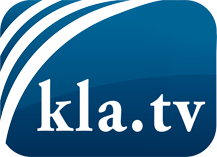 was die Medien nicht verschweigen sollten ...wenig Gehörtes vom Volk, für das Volk ...tägliche News ab 19:45 Uhr auf www.kla.tvDranbleiben lohnt sich!Kostenloses Abonnement mit wöchentlichen News per E-Mail erhalten Sie unter: www.kla.tv/aboSicherheitshinweis:Gegenstimmen werden leider immer weiter zensiert und unterdrückt. Solange wir nicht gemäß den Interessen und Ideologien der Systempresse berichten, müssen wir jederzeit damit rechnen, dass Vorwände gesucht werden, um Kla.TV zu sperren oder zu schaden.Vernetzen Sie sich darum heute noch internetunabhängig!
Klicken Sie hier: www.kla.tv/vernetzungLizenz:    Creative Commons-Lizenz mit Namensnennung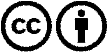 Verbreitung und Wiederaufbereitung ist mit Namensnennung erwünscht! Das Material darf jedoch nicht aus dem Kontext gerissen präsentiert werden. Mit öffentlichen Geldern (GEZ, Serafe, GIS, ...) finanzierte Institutionen ist die Verwendung ohne Rückfrage untersagt. Verstöße können strafrechtlich verfolgt werden.